CONOSCENZA DEL LESSICO
Geografia

domanda 1Quale parte del vulcano indica la freccia?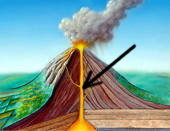   A 	il cratere  B 	il camino  C 	il serbatoio magmaticodomanda 2Quale parte del vulcano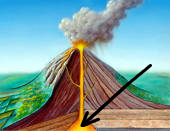   A 	il cratere  B 	il camino  C 	il serbatoio magmaticodomanda 3Quale parte del vulcano indica la freccia?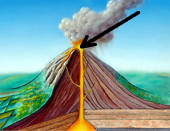   A 	il cratere  B 	il camino  C 	il serbatoio magmaticodomanda 4La latitudine è la distanza di un puntoA 	dal meridiano di GreenwichB 	dal polo nordC 	dall'equatoredomanda 5La foresta di conifere è laA 	taigaB 	tundraC 	steppadomanda 6Abbina ciascuna parola alla rispettiva definizione, scrivendo il numero corretto tra le parentesi.domanda 7Indica se le seguenti affermazioni sono vere o false.VeroFalsoA. L'ipocentro è il punto della superficie terrestre più vicino al punto di origine di un terremotoB. Incremento demografico significa "aumento della popolazione"C. L'equatore è un meridianoD. Politeista è colui che professa una religione che crede in un solo dio